Έκθεση Εσωτερικής ΑξιολόγησηςΠανεπιστήμιο ΠελοποννήσουΣχολή <<όνομα σχολής>>Τμήμα << όνομα τμήματος>>Ακαδημαϊκό έτος <<ακαδ. έτος>><<τόπος>><<Ημερομηνία>>Έκδοση <<αριθ. έκδοσης>><<Διεύθυνση τμήματος>>Τηλέφωνο:	<<τηλέφωνο τμήματος>>Τηλεομοιοτυπία (fax):	<<fax τμήματος>>Πληρoοφορίες:	<<ονοματεπώνυμο στελέχους για πληροφορίες σχετικά με την έκθεση>>E-mail:	<<e-mail στελέχους για πληροφορίες σχετικά με την έκθεση>>Η παρούσα Ετήσια Έκθεση Εσωτερικής Αξιολόγησης του ακαδημαϊκού έτους 20ΧΧ-20ΥΥ του Τμήματος <<όνομα τμήματος>> συντάχθηκε από την ΟΜ.Ε.Α. του Τμήματος, η οποία αποτελείται τους κάτωθι καθηγητές του τμήματος:Όνομα Επώνυμο, Ιδιότητα….….Ο Πρόεδρος του Τμήματος ή ο Συντονιστής της ΟΜΕΑ(Υπογραφή/ Ονοματεπώνυμο)ΠΕΡΙΕΧΟΜΕΝΑΠΕΡΙΕΧΟΜΕΝΑ	31	Πρόλογος-Εισαγωγή	42	Παρουσίαση του Τμήματος	53	Προγράμματα Σπουδών	63.1.	Για το προπτυχιακό πρόγραμμα σπουδών	63.2.	Για τα προγράμματα μεταπτυχιακών σπουδών & τις διδακτορικές σπουδές	64	Διδακτικό έργο	75	Ερευνητικό έργο	86	Σχέσεις με κοινωνικούς, πολιτιστικούς, παραγωγικούς (ΚΠΠ) φορείς	97	Στρατηγική ακαδημαϊκής ανάπτυξης	108	Διοικητικές υπηρεσίες και υποδομές	119	Συμπεράσματα	1210	Σχέδια βελτίωσης	13Παράρτημα Α: Παραρτήματα	14Πρόλογος-ΕισαγωγήΗ Ενότητα αυτή περιλαμβάνει μια σύντομη περιγραφή, ανάλυση και κριτική αξιολόγηση της διαδικασίας εσωτερικής αξιολόγησης που εφαρμόσθηκε στο Τμήμα, καθώς και ενδεχόμενες προτάσεις για τη βελτίωσή της.Παρατίθενται κατάλληλα συγκριτικά δεδομένα – στοιχεία κατάδειξης προόδου σε σχέση με την προηγούμενη Έκθεση.Παρουσίαση του ΤμήματοςΗ Ενότητα αυτή παρουσιάζει συνοπτικά το Τμήμα και τις κύριες παραμέτρους λειτουργίας του.Περιλαμβάνει τη διοίκηση, σύνθεση και λειτουργία οργάνων, τους εσωτερικούς κανονισμούς, τη στελέχωση και τη δομή, στοιχεία για τους φοιτητές. Καταγράφονται οι στόχοι, οι σκοποί και η αποστολή του τμήματος και αξιολογείται η αναγκαιότητα τροποποίησής τους.Παρατίθενται κατάλληλα συγκριτικά δεδομένα – στοιχεία κατάδειξης προόδου σε σχέση με την προηγούμενη Έκθεση.Προγράμματα ΣπουδώνΣτην ενότητα αυτή το Τμήμα καλείται να αναλύσει κριτικά και να αξιολογήσει την ποιότητα των προγραμμάτων σπουδών (προπτυχιακών, μεταπτυχιακών και διδακτορικών), απαντώντας σε μια σειρά ερωτήσεων που αντιστοιχούν επακριβώς στα κριτήρια αξιολόγησης που περιγράφονται στο έντυπο «Ανάλυση Κριτηρίων Διασφάλισης Ποιότητας Ακαδημαϊκών Μονάδων».Για κάθε μία από τις ερωτήσεις πρέπει να απαντηθούν και να σχολιασθούν τα ακόλουθα τουλάχιστον σημεία:(α) Ποια, κατά τη γνώμη του Τμήματος, είναι τα κυριότερα θετικά και αρνητικά σημεία του Τμήματος ως προς το αντίστοιχο κριτήριο;(β) Ποιες ευκαιρίες αξιοποίησης των θετικών σημείων και ποιους ενδεχόμενους  κινδύνους από τα αρνητικά σημεία διακρίνει το Τμήμα ως προς το αντίστοιχο κριτήριο;Για το προπτυχιακό πρόγραμμα σπουδώνΠεριλαμβάνεται υποχρεωτικά (α) ο οδηγός σπουδών στην Ελληνική και την Αγγλική γλώσσα, (β) στοιχεία για την τελευταία του αναμόρφωση (ακαδημαϊκό έτος, λόγος αναμόρφωσης κ.λπ.), (γ) στοιχεία για τη διεθνοποίηση του προπτυχιακού προγράμματος σπουδών (π.χ. αριθμός φοιτητών Erasmus) (δ) κριτική αξιολόγηση-σχολιασμός (ε) τυχόν προτάσεις, (στ) κανονισμός φοίτησης και εξετάσεων. Ο οδηγός σπουδών πρέπει να ακολουθεί το σύστημα ECTS.Παρατίθενται κατάλληλα συγκριτικά δεδομένα – στοιχεία κατάδειξης προόδου σε σχέση με την προηγούμενη Έκθεση.Για τα προγράμματα μεταπτυχιακών σπουδών & τις διδακτορικές σπουδέςΠεριλαμβάνεται υποχρεωτικά (α) ο οδηγός σπουδών στην Ελληνική και την Αγγλική γλώσσα, (β) στοιχεία για τη διεθνή παρουσία του Π.Μ.Σ. (γ) κριτική αξιολόγηση-σχολιασμός (δ) τυχόν προτάσεις, (ε) κανονισμός φοίτησης και εξετάσεων. Ο κάθε οδηγός σπουδών πρέπει να ακολουθεί το σύστημα ECTS.Παρατίθενται κατάλληλα συγκριτικά δεδομένα – στοιχεία κατάδειξης προόδου σε σχέση με την προηγούμενη Έκθεση.Διδακτικό έργοΣτην ενότητα αυτή το Τμήμα καλείται να αναλύσει κριτικά και να αξιολογήσει την ποιότητα του επιτελούμενου σ΄ αυτό διδακτικού έργου, σε όλα τα επίπεδα σπουδών (προπτυχιακό, μεταπτυχιακό και διδακτορικό), απαντώντας σε μια σειρά ερωτήσεων, οι οποίες αντιστοιχούν επακριβώς στα κριτήρια αξιολόγησης που περιγράφονται στο έντυπο «Ανάλυση κριτηρίων Διασφάλισης Ποιότητας Ακαδημαϊκών Μονάδων». (Βλ. www.hqaa.gr).Για κάθε μία από τις ερωτήσεις πρέπει να απαντηθούν και να σχολιασθούν τα ακόλουθα τουλάχιστον σημεία:(α) Ποια, κατά τη γνώμη του Τμήματος, είναι τα κυριότερα θετικά και αρνητικά σημεία του Τμήματος ως προς το αντίστοιχο κριτήριο;(β) Ποιες ευκαιρίες αξιοποίησης των θετικών σημείων και ποιους ενδεχόμενους  κινδύνους από τα αρνητικά σημεία διακρίνει το Τμήμα ως προς το αντίστοιχο κριτήριο;Στην ενότητα αυτή πρέπει να περιλαμβάνονται στοιχεία για (α) τον τρόπο οργάνωσης και εφαρμογής όλων των μορφών του εκπαιδευτικού-διδακτικού έργου που προσφέρεται από το τμήμα, (β) την ποιοτική διάσταση του ανθρώπινου δυναμικού που παρέχει την εκπαίδευση (γ) τα εκπαιδευτικά βοηθήματα, τα μέσα, τις μεθόδους και τις υποδομές που χρησιμοποιούνται με ιδιαίτερη αναφορά στην αξιοποίηση των τεχνολογιών πληροφορικής και επικοινωνιών, (δ) τη σύνδεση της διδασκαλίας με την έρευνα, (ε) συνεργασίες που αναπτύσσονται στο πλαίσιο της διδασκαλίας-εκπαίδευσης, (στ) την κινητικότητα (ζ) κριτικό σχολιασμό και (η) συμπεράσματα και τυχόν προτάσεις.Παρατίθενται κατάλληλα συγκριτικά δεδομένα – στοιχεία κατάδειξης προόδου σε σχέση με την προηγούμενη Έκθεση.Ερευνητικό έργοΣτην ενότητα αυτή το Τμήμα καλείται να αναλύσει κριτικά και να αξιολογήσει την ποιότητα του επιτελούμενου σ΄ αυτό ερευνητικού έργου, απαντώντας σε μια σειρά ερωτήσεων που αντιστοιχούν επακριβώς στα κριτήρια αξιολόγησης που περιγράφονται στο έντυπο «Διασφάλιση Ποιότητας στην Ανώτατη Εκπαίδευση: Ανάλυση κριτηρίων Διασφάλισης Ποιότητας Ακαδημαϊκών Μονάδων» Έκδοση 2.0, Ιούλιος 2007, ΑΔΙΠ, Αθήνα, (http://www.adip.gr).Για κάθε μία από τις ερωτήσεις πρέπει να απαντηθούν και να σχολιασθούν τα ακόλουθα τουλάχιστον σημεία:(α) Ποια, κατά τη γνώμη του Τμήματος, είναι τα κυριότερα θετικά και αρνητικά σημεία του Τμήματος ως προς το αντίστοιχο κριτήριο;(β) Ποιες ευκαιρίες αξιοποίησης των θετικών σημείων και ποιους ενδεχόμενους  κινδύνους από τα αρνητικά σημεία διακρίνει το Τμήμα ως προς το αντίστοιχο κριτήριο;Στην ενότητα αυτή περιλαμβάνονται στοιχεία για (α) τις ερευνητικές δραστηριότητες, (β) τα ερευνητικά / ερευνητικά και αναπτυξιακά προγράμματα (για κάθε ένα πρέπει να παρατίθεται ο τίτλος, μία σύντομη περιγραφή, ο φορέας χρηματοδότησης, ο συνολικός προϋπολογισμός του έργου και το τμήμα του προϋπολογισμού που αντιστοιχεί στο Πανεπιστήμιο Πελοποννήσου), (γ) τις επιστημονικές δημοσιεύσεις (δ) τη διεθνή διάσταση της έρευνας (ε) τις υπάρχουσες υποδομές αλλά και τις ανάγκες για επέκταση/ανανέωση του εξοπλισμού (στ) τον βαθμό συμμετοχής των φοιτητών στην έρευνα, (ζ) τις συνεργασίες και (ξ) τις διακρίσεις.Παρατίθενται κατάλληλα συγκριτικά δεδομένα – στοιχεία κατάδειξης προόδου σε σχέση με την προηγούμενη Έκθεση.Σχέσεις με κοινωνικούς, πολιτιστικούς, παραγωγικούς (ΚΠΠ) φορείςΣτην ενότητα αυτή το Τμήμα καλείται να αναλύσει κριτικά και να αξιολογήσει την ποιότητα των σχέσεών του με ΚΠΠ φορείς, απαντώντας σε μια σειρά ερωτήσεων που αντιστοιχούν επακριβώς στα κριτήρια αξιολόγησης που περιγράφονται στο έντυπο «Διασφάλιση Ποιότητας στην Ανώτατη Εκπαίδευση: Ανάλυση κριτηρίων Διασφάλισης Ποιότητας Ακαδημαϊκών Μονάδων» Έκδοση 2.0, Ιούλιος 2007, ΑΔΙΠ, Αθήνα, (http://www.adip.gr). Η απάντηση σε κάθε μία από τις ερωτήσεις πρέπει, τουλάχιστον, να περιλαμβάνει:α) Ποια, κατά τη γνώμη του Τμήματος, είναι τα κυριότερα θετικά και αρνητικά σημεία του Τμήματος ως προς το αντίστοιχο κριτήριο;β) Ποιες ευκαιρίες αξιοποίησης των θετικών σημείων και ενδεχόμενους  κινδύνους από τα αρνητικά σημεία διακρίνει το Τμήμα ως προς το αντίστοιχο κριτήριο;Περιλαμβάνονται στη συγκεκριμένη ενότητα (α) δράσεις, ενέργειες, προγράμματα που εκτελούνται σε συνεργασία με Κοινωνικούς/Πολιτιστικούς ή άλλους Φορείς, (β) στοιχεία για τον βαθμό σύνδεσης της συνεργασίας με ΚΠΠ φορείς με την εκπαιδευτική διαδικασία, (γ) στοιχεία για συμβολή του Τμήματος στην τοπική, περιφερειακή και εθνική ανάπτυξη.Παρατίθενται κατάλληλα συγκριτικά δεδομένα – στοιχεία κατάδειξης προόδου σε σχέση με την προηγούμενη Έκθεση.Στρατηγική ακαδημαϊκής ανάπτυξηςΣτην ενότητα αυτή το Τμήμα καλείται να αναλύσει κριτικά και να αξιολογήσει την ποιότητα της στρατηγικής ακαδημαϊκής ανάπτυξής του, απαντώντας σε μια σειρά ερωτήσεων που αντιστοιχούν επακριβώς στα κριτήρια αξιολόγησης που περιγράφονται στο έντυπο «Διασφάλιση Ποιότητας στην Ανώτατη Εκπαίδευση: Ανάλυση κριτηρίων Διασφάλισης Ποιότητας Ακαδημαϊκών Μονάδων» Έκδοση 2.0, Ιούλιος 2007, ΑΔΙΠ, Αθήνα, (http://www.adip.gr). Η απάντηση σε κάθε μία από τις ερωτήσεις πρέπει, τουλάχιστον, να περιλαμβάνει:α) Ποια, κατά τη γνώμη του Τμήματος, είναι τα κυριότερα θετικά και αρνητικά σημεία του Τμήματος ως προς το αντίστοιχο κριτήριο;β) Ποιες ευκαιρίες αξιοποίησης των θετικών σημείων και ενδεχόμενους  κινδύνους από τα αρνητικά σημεία διακρίνει το Τμήμα ως προς το αντίστοιχο κριτήριο;Στην ενότητα αυτή περιλαμβάνονται ιδιαίτερα κριτικός σχολιασμός για την τρέχουσα στρατηγική ακαδημαϊκής ανάπτυξης του Τμήματος καθώς και κριτικός σχολιασμός για διαδικασία διαμόρφωσης στρατηγικής ακαδημαϊκής ανάπτυξης του Τμήματος.Παρατίθενται κατάλληλα συγκριτικά δεδομένα – στοιχεία κατάδειξης προόδου σε σχέση με την προηγούμενη Έκθεση.Διοικητικές υπηρεσίες και υποδομέςΣτην ενότητα αυτή το Τμήμα καλείται να αναλύσει κριτικά και να αξιολογήσει την ποιότητα των διοικητικών υπηρεσιών και των υποδομών του, απαντώντας σε μια σειρά ερωτήσεων που αντιστοιχούν επακριβώς στα κριτήρια αξιολόγησης που περιγράφονται στο έντυπο «Διασφάλιση Ποιότητας στην Ανώτατη Εκπαίδευση: Ανάλυση κριτηρίων Διασφάλισης Ποιότητας Ακαδημαϊκών Μονάδων» Έκδοση 2.0, Ιούλιος 2007, ΑΔΙΠ, Αθήνα, (http://www.adip.gr). Η απάντηση σε κάθε μία από τις ερωτήσεις πρέπει, τουλάχιστον, να περιλαμβάνει:α) Ποια, κατά τη γνώμη του Τμήματος, είναι τα κυριότερα θετικά και αρνητικά σημεία του Τμήματος ως προς το αντίστοιχο κριτήριο;β) Ποιες ευκαιρίες αξιοποίησης των θετικών σημείων και ενδεχόμενους  κινδύνους από τα αρνητικά σημεία διακρίνει το Τμήμα ως προς το αντίστοιχο κριτήριο;Στην ενότητα αυτή πρέπει να παρατίθενται στοιχεία και κριτικός σχολιασμός για (α) την αποτελεσματικότητα των διοικητικών και τεχνικών υπηρεσιών, (β) τις υπηρεσίες φοιτητικής μέριμνας (γ) τις υποδομές πάσης φύσεως που χρησιμοποιεί το Τμήμα (μόνον κριτικός σχολιασμός καθώς οι ίδιες οι υποδομές έχουν περιγραφεί σε άλλο σημείο), (δ) τον βαθμό αξιοποίησης νέων τεχνολογιών από τις διάφορες υπηρεσίες του Τμήματος (πλην εκπαιδευτικού και ερευνητικού έργου καθώς αυτές έχουν περιγραφεί σε προγενέστερες ενότητες) (ε) τον βαθμό διαφάνειας και την αποτελεσματικότητα στη χρήση υποδομών και εξοπλισμού (στ) τον βαθμό διαφάνειας και την αποτελεσματικότητα στη διαχείριση οικονομικών πόρων.Παρατίθενται κατάλληλα συγκριτικά δεδομένα – στοιχεία κατάδειξης προόδου σε σχέση με την προηγούμενη Έκθεση.ΣυμπεράσματαΣτην Ενότητα αυτή το Τμήμα καλείται να εντοπίσει τα κυριότερα θετικά και αρνητικά του σημεία, όπως αυτά συνάγονται από τις προηγούμενες ενότητες και να αναγνωρίσει ευκαιρίες αξιοποίησης των θετικών του σημείων και ενδεχόμενους κινδύνους που προκύπτουν από τα αρνητικά του σημεία.Παρατίθενται κατάλληλα συγκριτικά δεδομένα – στοιχεία κατάδειξης προόδου σε σχέση με την προηγούμενη Έκθεση.Σχέδια βελτίωσηςΣτην Ενότητα αυτή το Τμήμα καλείται να καταρτίσει σχέδιο δράσης για την άρση των αρνητικών σημείων και την ενίσχυση των θετικών του, καθορίζοντας προτεραιότητες με βάση τις δυνατότητές του.ΠαραρτήματαΤα παραρτήματα πρέπει να περιλαμβάνουν τα κάτωθι:υποδείγματα ερωτηματολογίων που συμπληρώνουν οι φοιτητές για την αξιολόγηση των μαθημάτωντα συγκεντρωτικά αποτελέσματα της αξιολόγησης των μαθημάτων.Οι πίνακες με στοιχεία και δείκτες για τη λειτουργία του τμήματος που προβλέπονται από τα πρότυπα της Α.ΔΙ.Π.Στοιχεία για την ταυτότητα του τμήματοςΚατάλογος δημοσιεύσεων των καθηγητών και υπηρετούντων λεκτόρων του Τμήματος για το τελευταίο ημερολογιακό έτος (για παράδειγμα στην ετήσια εσωτερική έκθεση αξιολόγησης του ακαδημαϊκού έτους 2015-16 θα περιλαμβάνονται οι δημοσιεύσεις 01/01/2015 έως 31/12/2015).Ο Οδηγός Σπουδών του προπτυχιακού και τυχόν μεταπτυχιακών προγραμμάτων σπουδών στην ελληνική και αγγλική γλώσσα, συντεταγμένος σύμφωνα με το πρότυπο ECTSΥπόδειγμα παραρτημάτων διπλώματος του τμήματος στην Ελληνική και Αγγλική γλώσσαΕφόσον διατίθενται, τυχόν άλλα έντυπα, φυλλάδια, κ.λπ. του Τμήματος.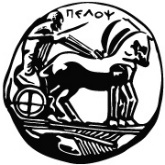 ΠΑΝΕΠΙΣΤΗΜΙΟ ΠΕΛΟΠΟΝΝΗΣΟΥΣχολή <<όνομα σχολής>>Τμήμα <<όνομα τμήματος>>UNIVERSITY OF THE PELOPONNESESchool of <<name of school>>Department of <<όνομα τμήματος><<Διεύθυνση στα Ελληνικά>>Τηλ. <<τηλέφωνο>>Ηλ. Ταχ.: <<e-mail>>Ιστοσελίδα: <<ιστοσελίδα>><<Διεύθυνση στα Αγγλικά>>Tel:. <<τηλέφωνο>>e-mail.: <<e-mail>>Web: <<ιστοσελίδα>>ΠΑΝΕΠΙΣΤΗΜΙΟ ΠΕΛΟΠΟΝΝΗΣΟΥΣχολή <<όνομα σχολής>>Τμήμα <<όνομα τμήματος>>